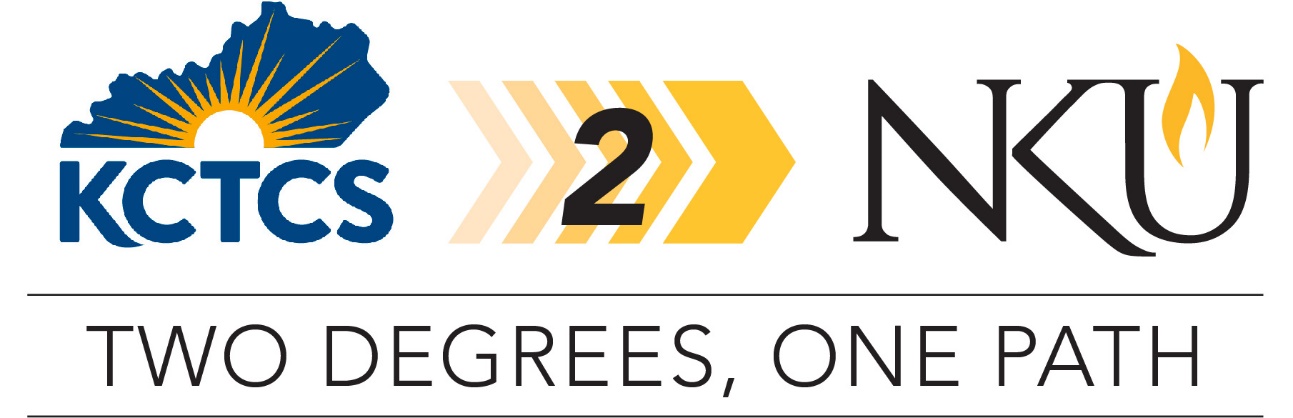 TRANSFER PATHWAY GUIDE2019-2020Associate in Science to Bachelor of Science in Exercise ScienceOverviewCompletion of the following curriculum will satisfy the requirements for the Associate in Science at the Kentucky Community and Technical College System (KCTCS) and leads to the Bachelor of Science in Exercise Science at Northern Kentucky University (NKU) Applying to the KCTCS2NKU ProgramStudents can apply to participate in the pathway program by completing the online application on the NKU transfer webpage. Students must be enrolled in at least six credit hours at their KCTCS institution, enrolled in an associate degree program, plan to transfer to NKU, and maintain a minimum 2.0 cumulative GPA at their KCTCS institution. Degree Requirements for KCTCS1) completion of minimum 60 credit hours, 2) minimum cumulative GPA 2.0, 3) minimum of 15 credit hours earned at the institution awarding the degree, 4) cultural studies course, 5) demonstration of digital literacy, 6) college success requirement.Admission Requirements to NKUStudents completing an associate degree with a cumulative GPA of 2.0 or higher will be accepted into NKU.Degree Requirements for NKUTo earn a bachelor’s degree at NKU, students must complete a minimum of 120 credit hours with at least 45 credit hours numbered 300 and above. In addition, at least 25% of the credit hours required for the degree and the last 30 credit hours must be completed at NKU. Students must have an overall GPA of 2.5, earn a C- or higher in all major coursework, and meet all prerequisites for courses and requirements for the major. General Transfer InformationStudents must complete the online application to NKU. There is no application fee for students who are transferring from a KCTCS institution.KCTCS Scholars Award: Students who are KY residents transferring directly from a KCTCS institution with at least 36 hours from that institution and minimum GPA of 3.0, were never enrolled as a degree-seeking student at NKU, and will be enrolled in at least 12 credit hours both fall and spring semester are eligible for a limited number of $2,500 annual scholarships ($1,250 per fall and spring). Students must gain admission to NKU by June 15 for Fall and November 1 for Spring to be eligible for a possible scholarship. Online accelerated programs are not eligible for the KCTCS Scholars Award. KCTCS AS TO NORTHERN KENTUCKY UNIVERSITY BACHELOR IN SCIENCE IN EXERCISE SCIENCE CHECKLIST Kentucky Community and Technical College SystemCategory 1: KCTCS General Education Core Requirements (33 hours)TBS XXX means to be selected by KCTCS student.TBD XXX means to be determined by NKU based on course selected.One of these courses must be selected from the KCTCS identified Cultural Studies course list, indicate by placing (CS) next to the course name in Category 1 or 2 table. STA 205 is needed for admission to Masters in Athletic Training programs. Students should work with their advisor to take the appropriate combination of MAT and STA courses to ensure STA 205 credit at NKU.Category 2: KCTCS AS Requirements (6 hours)Category 3: KCTCS Electives (21 hours)Northern Kentucky UniversityCategory 4: Major Requirements for BS in Exercise ScienceUpdated May 2019 KCTCS CourseCourse or CategoryCreditsNKU
CourseCompletedENG 101Writing I3ENG 101ENG 102Writing II3ENG 102TBS XXXOral Communications3TBD XXXPSY 110General Psychology3PSY 100TBS XXXSocial Behavioral Sciences Course (not PSY)3TBD XXXTBS XXXArts & Humanities Course (Humanities)3TBD XXXTBS XXXArts & Humanities Course (Heritage)3TBD XXXMAT 150 or MAT 151 or MAT 161College Algebra orIntro to Applied Statistics orStatistics & Algebra3MAT 102 or MAT 103STA 100G orMAT 101 & MAT 102STA 220 or STA 251Statistics or Applied Statistics3STA 205 or STA 100GBIO 137Human Anatomy & Physiology I4BIO 208/LBIO 139Human Anatomy & Physiology II4BIO 209/LSubtotal General Education Core Courses35KCTCS CourseCourse or CategoryCreditsNKU
CourseCompletedCHE 130Introductory General & Biological Chemistry4CHE 115/LPHY 151/161 or PHY 171Introductory Physics & Lab orApplied Physics 4PHY 110Subtotal AA/AS Requirement Courses8KCTCS CourseCourse or CategoryCreditsNKU
CourseCompletedTBS XXXDigital Literacy0-3TBD XXXTBS XXXFirst-Year Experience0-3TBD XXXCPR 100 & SFA 100 or IEC 120 or KHP 190CPR for Healthcare Professionals andSafety & First Aid orHealth Safety & Nutrition orFirst Aid and Emergency Care11HEA 135NFS 101Human Nutrition and Wellness3BIO 126KHP 160 or KHP 240Personal Nutrition and Fitness3KIN 200TBS XXXElective3TBS XXXSubtotal Elective Courses17TOTAL Associate Degree Hours60NKU CourseCourseCreditsKCTCS CourseTaken at KCTCSHEA 135Safety and First Aid3CPR 100 & SFA 100 or IEC 120 or KHP 190XKIN 125Introduction to Physical Education, Fitness & Sport3KIN 200Concepts of Lifetime Fitness2KHP 160 or KHP 240XKIN 260Introduction to Strength and Conditioning3KIN 313Computer Applications for Health & Kinesiology2KIN 295Anatomical Kinesiology3KIN 325Motor Development, Learning & Control3KIN 325LMotor Development, Learning & Control Lab1KIN 340Exercise Physiology3KIN 340LExercise Physiology Lab1KIN 349Exercise Prescription3KIN 360Statistics & Measurement in Kinesiology3KIN 370Biomechanics3KIN 380Clinical Exercise Physiology3KIN 450Organization & Administration of Kinesiology and Athletics3KIN 481Nutrition for Sport and Exercise3KIN 483Advanced Strength and Conditioning3KIN 498Research, Trends, and Issues in Exercise Science3KIN 496
or
KIN 497 &
KIN XXX &KIN XXXInternship in Exercise Science
or
Exercise Science Senior Synthesis ANDKIN Elective 300 level and above AND
KIN Elective 300 level and above9
or
3
3
3TBS XXXSelect 300/400/500 level KIN, PHE, HEA, or ATP courses 6BIO 126Human Nutrition3NFS 101XBIO 208Human Anatomy & Physiology I3BIO 137XBIO 208LHuman Anatomy & Physiology Lab1BIO 137XBIO 209Human Anatomy & Physiology II3BIO 139XBIO 209LHuman Anatomy & Physiology II Lab1BIO 139XCHE 115Physiological Chemistry3CHE 130XCHE 115LPhysiological Chemistry Lab1CHE 130XPHY 110Introduction to Physics with Lab4PHY 151/161 or PHY 171XTBS XXXElective2TBS XXXSubtotal NKU Credit Hours60Total Baccalaureate Degree Credit Hours120